AMENDED 2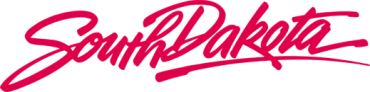  Ellsworth Development Authority_______________________________
AGENDABoard of Directors Meeting 20 February 2019, Wednesday, 10 am Mountain14 Saint Joseph Street, Suite 200, Rapid City, SD  57709 2nd Floor Bank Conference RoomDial-In Instructions – ParticipantDial:  1-866-906-7447    Password:  1594130 #Welcome - Call to Order (10 am)    a.     Roll Call    b.     Conflict of Interest Disclosure / Request for Waiver and Roll Call – Action ItemPursuant to SL 3-23-1 and absent a waiver, no elected or appointed member of a state authority, board, or commission may have an interest in or derive a direct benefit from any contract(s).Does any SDEDA BOD member have an interest in or derive a direct benefit from any existing or future contract(s)?Are there any requests for waivers?Roll Call    c.      Approval of Agenda - Action Item    d.      Approval of Minutes from 9 OCT 2018 - Board Meeting – Action Item    e.      Executive Session (Approx. 10:15 am)  The Authority Members will consider going into executive session pursuant to the provisions provided for executive sessions under S.D.C.L. 1-25-2 and/or S.D.C.L.   1-16J-18.No action will be taken after executive session adjourns until reconvened at approximately 10:30 am.2.  Business Updates:Old BusinessNew Business   (1) Resolution 19-02:  RESOLUTION CONCERNING THE DONATION OF LAND TO     THE CITY OF BOX ELDER - AGREEMENT- Action Item(2) Resolution 19-03:  RESOLUTION CONCERNING THE SALE OF LAND FOR COMPATIBLE USE – AGREEMENT - Action Item(3) Resolution 19-04:  RESOLUTION APPROVING THE AUDIT AGREEMENT WITH ELO PROF. LLC (Jamie Eldeen)  - Action Item   (4) Resolution 19-05:  RESOLUTION APPROVING THE DONATION OF LAND TO     ELLSWORTH AIR FORCE BASE - AGREEMENT- Action Item    (5) Resolution 19-06:  RESOLUTION CONCERNING THE PASS THROUGH OF REAL PROPERTY INVOLVING:   THE CITY OF BOX ELDER; SDEDA; BILL KEESTER (as an individual) and HALF MILE, INC; AND GIKLING RANCH LLC - AGREEMENT- Action Item	(6) Resolution 19-07:  RESOLUTION CONCERNING BYLAW AMENDMENT; TO WIT: AMEND ARTICLE V, SECTION 1 - Action Item (7) Announcement – Appointment of Scott Landguth as USAF Civic Leader – one of 13 Civic Leaders selected from throughout the United States.  3.   Adjournment